Publicado en Eibar el 25/05/2016 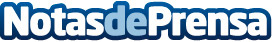 ''Gracias a las nuevas tecnologías y estudios se diagnostican más celíacos''27 de mayo, Día Nacional del Celíaco - Se estima que alrededor de 6.000 guipuzcoanos no saben que son celíacos y que en España la enfermedad afecta a un 1% de la población, unas 500.000 personasDatos de contacto:Gabinete de Prensa943223750Nota de prensa publicada en: https://www.notasdeprensa.es/gracias-a-las-nuevas-tecnologias-y-estudios-se Categorias: Medicina Nutrición Sociedad País Vasco Innovación Tecnológica http://www.notasdeprensa.es